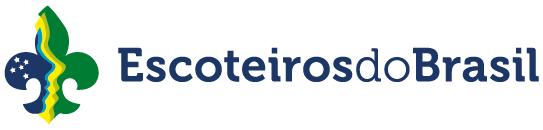 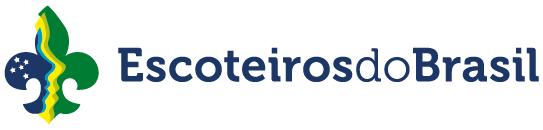 49/PR - NOSSA SENHORA MEDIANEIRAAcordo de trabalho voluntárioO Grupo Escoteiro XXXXXXXXXXXXXXXXXXXX, XX/PRfiliada à União dos Escoteiros do Brasil,	UNIÃO DOS ESCOTEIROS DO BRASIL - XXrepresentada pelo(a) seu (sua) Diretor(a) Presidente Senhor(a)	XXXXXXXXXXXXXXXXbrasileira	, maior, CPF nº	XXXXXXXX	registrado(a) na União dos Escoteiros do Brasil sob o número	XXXXXdoravante denominada Unidade Escoteira Local; e de outra parte	o    Senhor(a)	XXXXXXXXXXXXXXXXXXXbrasileiro	, maior, CPF nº XXXXXXXXXXX	, residente na	XXXXXXXXXXXX,	nº	XXna cidade de	CURITIBA - PR	doravante denominado Voluntário, resolvem de comum acordo e na melhor forma do direito, firmar o presente instrumento particular de "Acordo de Trabalho Voluntário, a reger-se, pelas  cláusulas econdições seguintes":Por meio deste instrumento, o Voluntário, se dispõe a assumir função como "Voluntário" da Unidade Escoteira Local e, como tal, executar as tarefas inerentes à função de	Escotista	no cargo de	Chefe de Seção do Ramo PioneiroO presente documento constitui o "termo de adesão" de que trata o art. 2º da Lei nº 9.608 de 18 de fevereiro de 1998.As funções ora ajustadas serão desempenhadas pelo Voluntário a partir de	XX/XX/20XX    até o dia	XX/XX/20XX sendo que o mesmo será renovado automaticamente se não houver manifestação de nenhuma das partes.A Unidade Escoteira Local se compromete a:Fornecer os recursos necessários para o desenvolvimento das atividades do Voluntário;Apoiar o Voluntário na busca de mais recursos adultos que o auxiliem em suas funções;Proporcionar ao Voluntário meios para prover a capacitação através do Sistema de Formação de Adultos;Apoiar o Voluntário no cumprimento das exigências do Sistema de Formação de Adultos; e,Permanecer à disposição e fazer o melhor possível para que as tarefas e funções do Voluntário sejam desempenhadas com êxito.O Voluntário se compromete a:Dedicar ao desempenho de suas funções, pelo menos nas datas de atividades da UEL;Cumprir e fazer cumprir o disposto no Estatuto, no POR, nas Resoluções, nos Regulamentos e demais normas da União dos Escoteiros do Brasil;Cumprir e fazer cumprir o Programa de Jovens adotado pela União dos Escoteiros do Brasil;Ingressar no Sistema de Formação de Adultos da União dos Escoteiros do Brasil, participando dos Cursos namedida que forem oferecidos pela Região Escoteira;Acatar e observar as Diretrizes Nacionais para Gestão de Recursos Adultos da União dos Escoteiros do Brasil;Cumprir a Lei e Promessa Escoteira, sendo exemplo positivo de pessoa para com todos aqueles com que serelacionar, dentro e fora da Unidade Escoteira Local;Observar e fazer observar, nas atividades escoteiras, o Propósito, os Princípios e o Método Escoteiro;Reportar-se e prestar contas ao Diretor Responsável da  Unidade Escoteira Local;Empreender todo o esforço possível para que a Unidade Escoteira Local seja um ambiente que atenda seusobjetivos; e,Fazer o que mais seja necessário para que suas tarefas sejam executadas com êxito e contribuam para que sejam alcançados os objetivos do Movimento Escoteiro.O presente acordo pode ser rescindido por qualquer das partes, a qualquer tempo e independentemente de qualquer aviso ou condição.No decorrer deste contrato, deverão acontecer avaliações periódicas de desempenho das funções aqui previstas.Ao final do prazo previsto na cláusula 2, as partes devem proceder à avaliação final do desempenho do Voluntário com o fim de subsidiarem a decisão para o futuro, em decorrência da qual o Voluntário poderá: (a) renovar o presente Acordo de Trabalho Voluntário por novo período; (b) aceitar desempenhar nova função, firmando novo Acordo de Trabalho Voluntário; ou (c) dar por encerrada sua participação no Movimento Escoteiro, desligando- se do quadro social da União dos Escoteiros do Brasil.E por estarem assim justos e acordados, firmam o presente instrumento, na presença das testemunhas abaixo firmadas, para que surtam os efeitos esperados.XXXXXXXCidadeXXXXXXXXDataUnidade Escoteira Local	VoluntárioTestemunha	Testemunha	